Materiały plastyczne:ołówekkredki ołówkowe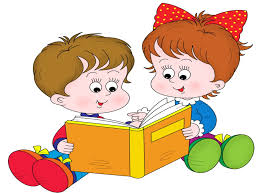 gumkatemperówkapapier kolorowy A4papier rysunkowynożyczkiklejplastelinafarby plakatowe + pędzelekteczka na prace plastyczneStrój gimnastycznyKapcie na zmianę